Volbeat: For evigt      D     A   Bm     G       A7   Em   Asus4  A|----o-----o----2-----2---|----o----2-----o----|E|----2-----o----2-----3---|----3----3-----o----|C|----2-----1----2-----2---|----1----4-----2----|G|----2-----2----4-----o---|----2----4-----2----|D|----o-----2----4-----x---|----2----2-----2----|A|----x-----o----2-----x---|----o----x-----o----|O= spil streng    x=spil ikke streng   Guitalele Akkorder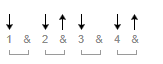 DMemoryA                  Bm Your lamplight is burning holes            GRecover the damage                 ABring it all home   DFollow the blissA            Bm Just like a summer song                     GPlease stay there forever              A7I'll try to remember          D | | | A |Come home...DMemoryA             Bm You gave me another note                GA voice that is endless                ABring it on home    DOh, what it isA             Bm Feels like a summer song                  GI'll stay here forever             A7Her face I rememberEm | | Asus4 A | n.c. |    GFor evigt          D    BmMåske for evigt        GSkal vi sammen         DSamme vej         GOg når i morgen    AFår øjne   D                GOg natten hviler sig            GSkal vi for evigt  A            D Måske samme vej ( D ) | | | A |DHappinessA                 Bm I'm sorry you've been on hold                  GThe doors will be open                 ABring it all home       D'Cause what it isA             Bm Feels like a summer song                  GI'll stay here forever             A7Now that I rememberEm | | Asus4 A | n.c. |    GFor evigt          D    BmMåske for evigt        GSkal vi sammen         DSamme vej         GOg når i morgen    AFår øjne   D                GOg natten hviler sig            GSkal vi for evigt  A            D Måske samme vej( D ) | | | A |D | | G | |D | | G |              EmFor all these symbols               Adon't open our eyes                   DWe'll close them instead                      GLeave the messenger behind                    A7  | |But one day we will know    GFor evigt          D    BmMåske for evigt        GSkal vi sammen         DSamme vej         GOg når i morgen    AFår øjne   D                GOg natten hviler sig            GSkal vi for evigt          A7Måske for e - vigt    GFor evigt          D    BmMåske for evigt        GSkal vi sammen         DSamme vej         GOg når i morgen    AFår øjne   D                GOg natten hviler sig            GSkal vi for evigt  A            D |Måske samme vej            GSkal vi for evigt  A            D |Måske samme vej            GSkal vi for evigt  A            D Måske samme vej